УТВЕРЖДЕН на заседании Координационного совета ООО «ОПИВР»« ___ » _________ 2024 г.ОТЧЕТ о работе Общероссийской общественной организации содействия повышению уровня и качества исторического образования «Объединение преподавателей истории в вузах России» (ООО «ОПИВР») в 2023 году В 2023 году ООО «ОПИВР» и Межвузисторцентр РФ работали, руководствуясь Конституцией Российской Федерации, Указами Президента Российской Федерации, федеральным законом «Об образовании в Российской Федерации», нормативно правовыми актами Минобрнауки России, решениями и рекомендациями Федерального учебно-методического объединения по истории и археологии, решениями Экспертного совета по развитию исторического образования Минобрнауки России и его рабочих групп, а также приказами и нормативно-распорядительными документами Московского авиационного института (национального исследовательского университета). В 2023 году историческое образование в высшей школе получило ряд новых импульсов для своего дальнейшего развития. Отказ от болонской системы и дальнейшее развитие отечественной традиционной системы образования, принятие в феврале 2023 года Концепции преподавания истории России для неисторических специальностей и направлений подготовки, разработка национальной электронной библиотечной системы по истории и линейки учебников для высшей школы стали очередными шагами в создании благоприятных условий преподавания Истории России и повышении качества исторического образования и воспитания студенческой молодёжи.Усилено внимание к исторической науке и образованию со стороны Президента Российской Федерации В.В. Путина. Глубокое знание отечественной истории и умелое оперирование этими знаниями в ходе его политических диалогов с оппонентами и коллегами – яркий пример применения исторических знаний для руководителей всех уровней власти. Объявление Президентом России 2023 года годом преподавателя и наставника способствовало повышению профессионального престижа преподавателей вузов, в том числе преподавателей истории. Продолжалась работа по обеспечению планомерного и поступательного подхода к вопросу отстаивания национальных интересов Российской Федерации, связанных с сохранением исторической памяти и развитием просветительской деятельности в области истории в рамках Межведомственной комиссии по историческому просвещению и Экспертного совета по развитию исторического образования Минобрнауки России. В настоящем отчёте представлены основные результаты работы Межвузисторцентра РФ по сохранению истории России в качестве базовой учебной дисциплины и повышению уровня и качества её преподавания по непрофильным направлениям подготовки бакалавров и специалистов в вузах Российской Федерации в свете реализации Резолюции Первого Всероссийского съезда преподавателей истории в вузах России. Особое значение изучение истории России и патриотическое воспитание студентов приобрело в связи с проведением специальной военной операции на Украине (СВО). Разъяснение целей и задач СВО в ходе проводимых мероприятий стало приоритетным в деятельности Центра.27 января 2023 года по инициативе Межвузовского центра по историческому образованию в технических вузах Российской Федерации Московского авиационного института (национального исследовательского университета) и Общероссийской общественной организации «Объединение преподавателей истории в вузах России» (ООО «ОПИВР») при поддержке Департамента информационной политики и комплексной безопасности Минобрнауки России и Московского педагогического государственного университета (МПГУ) в его историческом зале Учёного совета состоялся Круглый стол «Историческое образование на непрофильных направлениях подготовки в вузах Российской Федерации: проблемы и решения». В работе Круглого стола принимали участие директор Департамента информационной политики и комплексной безопасности Минобрнауки России А.А. Толмачев, ректор МПГУ, Председатель Координационного совета Общероссийской общественной организации «Объединение преподавателей истории в вузах России» А.В. Лубков, президент ООО «ОПИВР» В.С.Порохня, начальник отдела Минобрнауки России А.А. Фризен, директор Межвузовского центра по историческому образованию в технических вузах Российской Федерации, исполнительный директор ООО «ОПИВР» С.М. Картавый. Всего в заседании Круглого стола приняли участие 60 человек из 37 субъектов Российской Федерации: проректора, деканы, заведующие кафедрами и преподаватели, преподающие историю России на непрофильных направлениях подготовки в вузах России, аспиранты МПГУ, участники Общероссийской общественной организации «Объединение преподавателей истории в вузах России».Участники Круглого стола с одобрением отозвались о решении Минобрнауки России в приказе № 662 от 19.07.2022 г. «О внесении изменений в федеральные образовательные стандарты в высшем образовании» выделить на историю России 144 часа учебного времени, из которых не менее 80% составит контактная работа со студентами.Заслушав и обсудив доклады, а также принимая во внимание задачи, поставленные Президентом Российской Федерации В.В. Путиным на встрече с историками и Российским историческим обществом 4 ноября 2022 года, резолюции участников Первого национального форума преподавателей истории 7 октября 2022 года, совещания деканов и заведующих кафедрами исторических факультетов РФ 14-15 декабря 2022 года, участники встречи обсудили состояние и перспективы развития исторического образования на непрофильных направлениях подготовки в вузах страны и приняли итоговую Резолюцию.В Резолюции участники круглого стола призвали ректораты вузов, кафедры, преподающие Историю России на непрофильных направлениях подготовки, вместе с Российским историческим обществом, Объединением преподавателей истории в вузах России и Межвузовским центром по историческому образованию в технических вузах Российской Федерации активно включиться в работу по реализации мер, направленных на решение актуальных и многопрофильных проблем преподавания истории России в высшей школе.Трансляция заседания круглого стола осуществлялась по видео-конференц-связи в сети интернет. Информационное сообщение о данном мероприятии размещено на сайте www.opivr.ru. Резолюция состоявшегося форума отправлена Министру науки и высшего образования Российской Федерации, председателю Экспертного совета по развитию исторического образования В.Н. Фалькову.Во исполнение поручения круглого стола авторский коллектив – участники ООО «ОПИВР» и сотрудники Межвузисторцентра РФ под научным руководством профессора В.С. Порохни, на основе «Примерной программы по базовой дисциплине «История России» для инженерных направлений подготовки бакалавров и специалистов», которая в своё время была одобрена делегатами Первого Всероссийского съезда преподавателей истории в вузах России, Федеральным учебно-методическим объединением по истории и археологии и Минобрнауки России, разработали «Примерную программу дисциплины «История России» для непрофильных направлений подготовки в области образования бакалавров и специалистов» с учётом современных методологических подходов и исторических событий, накопившиеся за последние пять лет.Упомянутая Программа была опубликована на нашем сайте www.opivr.ru с просьбой, ознакомиться и высказать своё мнение о возможности использования её в учебном процессе Вашей кафедры, а также отправлена Министру науки и высшего образования, председателю Экспертного совета по развитию исторического образования В.Н. Фалькову с просьбой рассмотреть её и принять соответствующее решение.В целях формирования единого подхода к преподаванию истории России по неисторическим специальностям и направлениям подготовки в организациях, осуществляющих образовательную деятельность, Рабочей группой №1 Экспертного совета по развитию исторического образования при Минобрнауки России разработана и в феврале 2023 года утверждена Концепция преподавания истории России для неисторических специальностей и направлений подготовки, реализуемых в образовательных организациях высшего образования. Межвузисторцентр РФ совместно с представителями региональных отделений ООО «ОПИВР» принял участие в заседаниях Экспертного совета по развитию исторического образования при Минобрнауки России и Рабочей группы №1 по подготовке концепции преподавания истории России и экспертизе учебников и учебных пособий для высшей школы. Вопросы, обсуждаемые на заседаниях Экспертного совета и его рабочей группы №1, регулярно освещались на сайте www.opivr.ru и обсуждались в социальных сетях Telegram и WhatsApp, в группе ОПИВР, в которую входят более 60-ти руководителей региональных отделений и активных высокопрофессиональных преподавателей.20 февраля 2023 года Минобрнауки РФ направило руководителям организаций, осуществляющих образовательную деятельность, Концепцию для применения при разработке и реализации рабочей программы дисциплины (модуля) «История России» (исх. МН-5/168376), обратив внимание на то, что с 1 сентября 2023 г. вступает в силу приказ Минобрнауки России от 19 июля 2022 г. № 662, в соответствии с которым в ФГОС ВО внесены изменения в части обязательного включения в программы бакалавриата и программы специалитета дисциплины (модуля) «История России» в объёме не менее 4 зачётных единиц, при этом объем контактной работы обучающихся с педагогическими работниками должен составлять в очной форме обучения не менее 80 процентов, в очно-заочной и заочной формах обучения не менее 40 процентов объёма, отводимого на реализацию указанной дисциплины (модуля). Разъяснения о применении данного приказа были направлены письмом Минобрнауки России от 17 октября 2022 г. № МН-5/34660.Учитывая изменения в ФГОС ВО, а также то, что в рамках изучения дисциплины (модуля) «История России» у обучающихся формируются компетенции, направленные на развитие гражданской позиции, сохранение и укрепление культурно-духовной идентичности российского народа и государства, Минобрнауки России обратило внимание руководителей организаций, осуществляющих образовательную деятельность, на необходимость кадрового и методического обеспечения реализации указанной дисциплины (модуля).В мае 2023 года в рамках Рабочей группы №1 с участием представителей Межвузисторцентра РФ и ООО «ОПИВР» прошло обсуждение проектов Базового учебно-методического комплекса дисциплины (модуля) «История России», который включает в себя: базовую рабочую программу дисциплины (модуля) «История России», базовый фонд оценочных средств дисциплины (модуля) «История России», и методические рекомендации по семи отраслям: естественно-научное, инженерное, медицинское, педагогическое, социально-гуманитарное, культура и искусство, техника и транспорт. Базовый УМК соответствует стандарту исторического образования, прописанного в «Концепции преподавания истории России для неисторических специальностей и направлений подготовки». Письмом Минобрнауки России от 14.06.2023 г. № МН-6/1038-КМ упомянутые документы разосланы руководителям организаций, осуществляющих образовательную деятельность, для применения при реализации рабочей программы дисциплины (модуля) «История России». Межвузисторцентр РФ продублировал данную рассылку во все региональные отделения Объединения преподавателей истории в вузах России и разместил её на сайте www.opivr.ru, адресовав непосредственно заведующим кафедрам, преподающим историю России.В августе 2023 года в целях анализа исполнения приказа Минобрнауки РФ от 19.07.2022 г. № 662 «О внесении изменений в федеральные государственные образовательные стандарты высшего образования» в августе 2023 года Российская академия образования РАН по поручению Минобрнауки РФ (исх. от 02.08.2023 г. № МН-6/1697-КМ) провела мониторинг разработки (модернизации) рабочих программ по дисциплине (модулю) «История России» для неисторических специальностей и направлений подготовки в организациях высшего образования.Межвузисторцентр РФ вместе с руководителями региональных отделений ООО «ОПИВР» в инициативном порядке разработали свою опросную Яндекс-форму: «Историческое образование в вузах России», вопросы которой отражают состояние проблем исторического образования, отмеченных в резолюции круглого стола от 27 января 2023 года. Опросная форма была отправлена Президенту Российской академии образования О.Ю. Васильевой (исх. от 12.09.2023 г._№_12-09-23/01) с просьбой разрешить Межвузисторцентру РФ доступ к результатам Мониторинга разработки рабочих программ по дисциплине "История России", проведённого Минобрнауки России совместно с Российской академией образования в августе 2023 года. По инициативе Президента ООО «ОПИВР» В.С. Порохни 10 октября 2023 года состоялась рабочая встреча Директора Межвузисторцентра РФ и Президента РАО. В ходе встречи С.М. Картавый рассказал о работе Межвузисторцентра РФ и Объединения преподавателей истории в вузах России. О.Ю. Васильева обещала передать Межвузисторцентру РФ обработанные результаты анализа данных Мониторинга.Мониторинг по вопросам анкеты (исх. от 2.08.2023 г. № МН-6/1697-КМ) показал, что руководство вузов и педагогический корпус кафедр, реализующих образовательные программы по данной дисциплине, в большинство своём проявили ответственный и заинтересованный подход к внедрению Концепции. Так, участие в программе приняли преподаватели 392 вузов (76.3% от общего числа участников мониторинга), при этом наибольшую заинтересованность в прохождении Программы переподготовки кадров (ПК) проявили вузы СКФО, УФО и СЗФО. Активными участниками ПК стали вузы, учредителями которых являются негосударственные или частные организации (232 вуза); вместе с тем, лишь 31% из данной группы вузов принял участие в мониторинге. Проведение ПК помогло большинству её участников подготовить рабочие программы по дисциплине (курсу, модулю) «История России» для неисторических специальностей и направлений подготовки в организациях высшего образования» в соответствии с требованиями Концепции. Участниками ПК были представлены 423 обновлённых рабочих программы Проведённая работа была подтверждена (загружены программы) в 80 % вузов, участвовавших в ПК. Около 83% рабочих программ по дисциплине (курсу, модулю) истории России был использован базовый УМК дисциплины (модуля), направленный в организацию письмом Минобрнауки России от 14 июня 2023 г. № МН-6/1038-КМ.Вместе с тем, в 2023 г. ПК осталось не охвачено около 25% вузов различной ведомственной подчинённости, ряд участников ПК не осуществили обновление рабочих программ или не сообщили о проведённой работе.Накануне Дня Победы в конференц-зале Музейно-выставочного комплекса Московского авиационного института состоялось заседание Студенческого патриотического клуба МАИ «Я горжусь», посвящённое 78-й годовщине Победы в Великой Отечественной войне!В работе заседания приняли участие помощник проректора по молодёжной политике МАИ Александр Вергузь, преподаватель Военного учебного центра при МАИ, кандидат исторических наук, полковник запаса, руководитель студенческой поисковой группы проекта «Солдатские обелиски» Александр Грибовский, директор Межвузовского центра по историческому образованию в технических вузах РФ Сергей Картавый, студенты Военного учебного центра при МАИ и других кафедр – участники студенческого патриотического клуба МАИ «Я горжусь». Вёл заседание Вадим Родионов – аспирант МАИ, волонтёр Победы.Участники встречи в своих докладах и выступлениях рассказали о том, какими усилиями советского народа ковалась Победа; о вкладе Московского авиационного института в дело Великой Победы; о работе студенческой поисковой группы «Солдатские обелиски» в результате которой удалось узнать о судьбе и героическом сопротивлении узников Маутхаузена - советских лётчиков, попавших в плен и организовавших восстание в концлагере; о том, как это важно разобраться и уметь связать исторические события, которые происходили более 78 лет назад, с теми, которые происходят сегодня.Директор Межвузисторцентра РФ Сергей Картавый рассказал о зарождении фашизма и его распространении в Европе, об его агрессивной человеконенавистнической сущности, о преступлениях немецкого нацизма в период Великой Отечественной войны и зарождении антифашистского сопротивления, о жертвах и преступлениях современного украинского нацизма.«Друзья! Будьте бдительны – призвал докладчик – будьте в курсе внутри государственных и международных событий! Мы не хотим войны, при этом мы должны чётко понимать, что противостояние в холодной, гибридной войне путём дестабилизации общественно-политической обстановки легко перетекает в горячую фазу. Берегите МИР, способствуйте и развивайте дружеские отношения и связи между народами и государствами на паритетных началах! Но если найдутся такие, кто ставит себя выше, присваивает право вершить судьбы и распоряжаться жизнью других людей, мы должны быть готовы дать им достойный отпор!».Участники встречи почтили память жертв фашизма минутой молчания.В завершении заседания клуба студент Военного учебного центра Выборнов Илья рассказал о выпускниках МАИ, которые принимают активное участие и проявили мужество и героизм при исполнении воинского долга в ходе Специальной военной операции. Студенты с большим интересом выслушали докладчиков и поблагодарили их аплодисментами. Следует отметить важность и необходимость проведения подобных мероприятий для формирования у студентов гражданского самосознания, развития у них интереса к изучению отечественной истории и пониманию преемственности исторических и современных событий в жизни страны.Подробный отчёт о заседании Студенческого патриотического клуба «Я горжусь!» опубликован на сайте www.opivr.ru.20 октября 2023 года состоялся Второй национальный форум преподавателей истории. Созванный по инициативе Минобрнауки России и Российского исторического общества (РИО). Форум проходил на площадке Историко-архитектурного музея-заповедника в Тобольске. Соорганизаторами Форума выступили Российский государственный гуманитарный университет и Тюменский государственный университет. В рамках Форума состоялось расширенное заседание Экспертного совета по развитию исторического образования Минобрнауки России.Форум проводится в целях популяризации исторического знания, противодействия попыткам фальсификации российской истории и формирования единых подходов к трактовке исторических событий, развития эффективной коммуникации и взаимодействия в преподавательской и научной среде.В работе Форума приняли участие Председатель Российского исторического общества Сергей Нарышкин (ВКС), Министр науки и высшего образования Российской Федерации Валерий Фальков, Председатель Комитета Государственной Думы по науке и высшему образованию Сергей Кабышев, губернатор Тюменской области Александр Моор, сопредседатель РИО, научный руководитель Института всеобщей истории РАН Александр Чубарьян (ВКС), заместитель Министра науки и высшего образования, сопредседатель Российского исторического общества Константин Могилевский, члены Президиума РИО – вице-президент РАН Николай Макаров и директор Института российской истории РАН Юрий Петров, а также более ста пятидесяти преподавателей ведущих вузов и молодых учёных-историков со всей страны.В первой половине дня на заседаниях секций участники Форума согласно Программе Второго национального форума преподавателей истории обсудили актуальные вопросы модернизации исторического образования в вузах России, в том числе методическое обеспечение преподавания истории в высшей школе, развитие национальной электронной библиотечной системы по истории, а также перспективы развития исторической науки и деятельности диссертационных советов по историческим специальностям. На заседании первой секции Форума обсуждались результаты мониторинга модернизации рабочих программ, проведённого Российской академией образования в августе-сентябре 2023 года.Во второй половине дня на пленарном заседании в ходе расширенного заседания Экспертного совета по развитию исторического образования Министерства науки и высшего образования Российской Федерации основными вопросами стали: обсуждение процесса разработки новых учебников по истории России для неисторических направлений подготовки высшего образования, подведение промежуточных итогов развития исторического образования в высшей школе и обмен опытом преподавания обновлённого курса отечественной истории в университетах.С приветствием к участникам Форума обратился Сергей Нарышкин – председатель Российского исторического общества. Он напомнил, что с этого учебного года студенты во всех вузах страны изучают обновлённый и расширенный курс отечественной истории, и сообщил, что важным шагом в совершенствовании высшего исторического образования станет ведущаяся разработка нового учебника по истории России для вузов.Министр науки и высшего образования России Валерий Фальков в своём выступлении обозначил приоритетные направления развития исторического образования в стране.Важнейшим тезисом стал вопрос по подготовке нового учебника по истории России для высшей школы, работа над которым уже стартовала. Для удобства преподавателей новый учебник будет состоять из 30 глав — в соответствии со структурой курса. В нем будет содержательное «ядро» и материалы об истории тех отраслей, которые изучают студенты. По замыслу составителей эти «отраслевые» сюжеты будут органично вплетаться в общий рассказ об истории России. Это приведёт к большей мотивации и заинтересованности студентов неисторических направлений подготовки к изучению предмета.В завершении своего выступления Валерий Фальков вручил сотрудникам и преподавателям российских вузов благодарственные письма за значительный личный вклад в развитие исторического образования. С радостью поздравляем руководителя Астраханского регионального отделения ООО «ОПИВР» Елену Георгиевну Тимофееву с вручением ей благодарственного письма Министерства науки и высшего образования России.Председатель Комитета Государственной Думы по науке и высшему образованию Сергей Кабышев в своём выступлении сообщил:«На прошлой неделе Государственной Думой принят законопроект, в котором уточняются принципы гуманистического характера системы образования России. Предстоит большая работа по пересмотру программ и методик в соответствии с традиционными духовными национальными ценностями России. Государство, заботясь о воспитании гражданина, должно обеспечивать условия для преподавания единой научной позиции по вопросам национального исторического развития России, которая позволяла бы гражданину осознать себя в общей и непрерывной судьбе своей страны».Молодые учёные провели выездное заседание Молодёжного клуба Российского исторического общества. Губернатор Тюменской области Александр Моор предложил в следующем году провести молодёжную секцию национального форума преподавателей истории.Благодаря возможности участия по видео-конференц связи (ВКС), состав участников Форума - представителей Общероссийской общественной организации «Объединение преподавателей истории в вузах России» значительно расширился. По заявке Межвузисторцентра РФ ими стали руководители региональных отделений ООО «ОПИВР» и высококвалифицированные преподаватели истории России: Надежда Багдасарян (ВКС, Москва), Сергей Ковалев (Тула), Владимир Корнеев (Москва), Сергей Кустышев (ВКС, Ухта), Софья Лонина (ВКС, Красноярск), Вера Македонская (Москва), Павел Новиков (ВКС, Иркутск), Марина Потемкина (Магнитогорск), Светлана Руднева (ВКС, Москва), Оксана Смоленская (ВКС, Белгород), Александр Соколов (ВКС, Рязань), Елена Тимофеева (Астрахань), Андрей Тихонов (ВКС, Владимир), Светлана Ульянова (Санкт-Петербург), Анна Чередникова (ВКС, Москва), Ирма Чехоева (ВКС, Владикавказ).В работе Форума также принимали участие преподаватели кафедры истории МАИ(НИУ) доцент Анна Иванова, профессор Виталий Захаров – заведующий кафедрой истории МГТУ им. Н.Э. Баумана и Директор Межвузисторцентра РФ, Исполнительный директор ООО «ОПИВР» Сергей Картавый (ВКС, Москва).В целом Форум прошёл в насыщенной деловой обстановке, но для живого диалога одного дня недостаточно. Ряд актуальных вопросов и предложений остались невысказанными. Организаторы Форума решили исправить это положение, организовав в Телеграм канале опрос участников по итогам прошедшего мероприятия. Мы говорим им большое спасибо и желаем успехов в нашем общем деле!23 ноября 2023 года в усадьбе «Середниково», которая расположена на территории посёлка санатория Мцыри Московской области, состоялся I Съезд историков России: «Методология преподавания русской истории». Мероприятие организовано Институтом Русской Политической Культуры (ИнРПК) при поддержке Научного Совета Российского военно-исторического общества в рамках IV Всероссийского форума «ДНК России: культурное наследие как ресурс для развития».Участниками Форума стали научные сотрудники, эксперты, преподаватели истории, для которых важна целостность видения истинной тысячелетней истории Великой героической России. Среди участников присутствовали молодые люди – студенты и аспиранты, для них участие в форуме является весьма содержательным и поучительным комплексным практическим занятием. В работе Форума приняли участие и представители Межвузисторцентра РФ и ООО «ОПИВР»: Директор Межвузисторцентра РФ, Исполнительный директор ООО «ОПИВР» С.М. Картавый, преподаватель кафедры Истории МАИ(НИУ), заведующий кафедрой истории МГТУ им. Н.Э. Баумана профессор В.Ю. Захаров, и А.А. Павленко – кандидат исторических наук, член Союза журналистов, член Международной Ассоциации искусствоведов. С приветственным словом к участникам форума обратились правнучатый племянник великого поэта д-р культурологии Михаил Юрьевич Лермонтов, а также Дмитрий Владимирович Родэ – ректор ИнРПК.Участники форума обсудили, как правильно преподавать отечественную историю — главное оружие в идеологической борьбе за правду и справедливость – в свете реализации конкретных мер и задач, поставленных Президентом Российской Федерации В.В. Путиным на заседании Организационного комитета «Победа» 5 сентября 2023 года.Все доклады были весьма содержательными и вызвали живой интерес участников форума, состоялось активное обсуждение затронутых научных и методических вопросов. Организаторы форума опубликовали материалы Съезда на сайте Института Русской Политической культуры.В ходе работы Съезда участники ООО «ОПИВР» познакомились с гостями и организаторами мероприятия, рассказали о работе, проводимой Объединением преподавателей истории России, и вручили материалы Первого Всероссийского съезда преподавателей истории в вузах России.В целом мероприятие прошло в творческой обстановке. Отрадно отметить, что появился ещё один центр притяжения гражданских инициатив в сфере сохранения и укрепления традиционных российских ценностей, в числе которых, конечно, историческая память и патриотическое воспитание молодёжи. Пожелаем коллегам семь футов под килем и надеемся на тесное сотрудничество в нашем общем священном деле!5 декабря 2023 года по приглашению ООО «Союз народных депутатов» Директор Межвузисторцентра РФ, Исполнительный директор ООО «ОПИВР» С.М. Картавый принимал участие в работе Всероссийской научно-практической конференции «30 лет Конституции Российской Федерации», которая состоялась в конференц-зале Института государства и права Российской академии наук.Конференция организована Институтом государства и права Российской академии наук совместно с Общероссийской общественной организацией «Союз народных депутатов». В работе конференции приняли участие ведущие учёные вузов Москвы и других городов России, а также учёные из Польши, Белоруссии, Узбекистана. Модератором конференции выступил заслуженный деятель науки Российской Федерации, доктор юридических наук, профессор, главный научный сотрудник сектора конституционного права и конституционной юстиции Института государства и права РАН Сергей Николаевич Бабурин.В выступлениях участников конференции, непосредственно связанных с разработкой и принятием Конституции Российской Федерации в 1993 году, С.Н. Бабурина, О.Г. Румянцева, С.М. Шахрая, Ю.В. Голика, М.А. Митюкова, В.Б. Исакова, В.И. Карасева, А.Д. Керимова, Ю.В. Блохина и других были проанализированы изменения в законодательстве и практике его применения, произошедшие после принятия Конституции РФ 1993 г. и поправок 2020 г., а также проблемы дальнейшего совершенствования государственно-правовых институтов России.Участниками конференции было отмечено, что состоявшаяся научная дискуссия способствует обогащению представлений о роли Конституции в совершенствовании и укреплении российской государственности и даст новый импульс для плодотворного развития правовой науки, юридического образования и практики, соответствующей жизненно необходимым потребностям российского народа. По итогам конференции издан Сборник научных статей.21 – 22 декабря 2023 года состоялось Всероссийское совещание деканов и заведующих кафедрами исторических факультетов вузов России совместно с Федеральным учебно-методическим объединением по укрупнённой группе специальностей и направлений подготовки 46.00.00 «История и археология».В Совещании приняли участие заместитель Министра науки и высшего образования Российской Федерации Константин Могилевский, академик, научный руководитель Института всеобщей истории РАН, руководитель ФУМО по УГСН 46.00.00 «История и археология» Александр Чубарьян, председатель Правления Российского исторического общества Руслан Гагкуев, представители из 30 регионов и более 40 университетов, в том числе представители ООО «ОПИВР»: Соколов А.С. (Рязань), Захаров В.Ю. и Картавый С.М. (Москва), Тихонов А.К. (Владимир), Лапина И.Ю. и Ульянова С.Б. (Санкт-Петербург), Смоленская О.А. (Белгород), Чехоева И.А. (Владикавказ).В своём выступлении Константин Могилевский сказал, что настоящее совещание является очередным шагом той дискуссии, которая состоялась на основной нашей площадке в Тобольске и наша первоочередная задача – это «подготовка профессиональных историков, собственно профессиональное историческое образование. Вторая — это массовое историческое образование в университетах, преподавание истории на неисторических специальностях. Мы должны уделять внимание этим двум вопросам».Участники встречи обсудили: вопросы методического обеспечения дисциплины «История России» для профессиональных направлений подготовки; учебно-методические аспекты преподавания дисциплины «Историография истории России»; о действующих учебниках по историографии и их соответствия задачам исторической науки; основные принципы разработки концепции учебника по истории России для студентов неисторических направлений подготовки, а также практику преподавания истории России в вузах, включая использование методов проектного обучения в преподавании истории России.Во второй день заключительная сессия Совещания на тему «Совершенствование системы высшего образования в России: подходы к разработке моделей и оценкам качества» проходила в Малом академическом зале Государственном академическом университете гуманитарных наук. Участники ООО «ОПИВР» единодушно отмечают, что совещание прошло на высоком научном и организационном уровне. Все представленные доклады вызвали живой практический интерес участников совещания и, в этой связи, было бы весьма полезно разместить материалы совещания, включая приветствия пленарного заседания, сами доклады, ответы на вопросы и резолюцию на сайтах ИВИ РАН, РИО, ГАУГН и др. Эти материалы могли бы стать положительным примером и предметом для обсуждения на заседаниях учебно-методических советов, на заседаниях кафедр, преподающих историю России, во всех вузах страны.Межвузисторцентр РФ и ООО «ОПИВР» в 2023 году продолжили практику организационной и информационной поддержки проведения научных конференций региональными организациями ООО «ОПИВР». Подробная информация о подготовке и результатах проведения мероприятий размещалась на сайте www.opivr.ru и рассылалась по адресам подписки во все региональные отделения ООО «ОПИВР». При организационной и информационной поддержке Центра и ООО «ОПИВР» состоялись:X Всероссийская конференция с международным участием «Русская система обучения ремёслам: истоки и традиции»: круглый стол «Гуманитарный поворот к истории и традициям России», МГТУ им. Н.Э. Баумана, 25 апреля 2023 г.;X Всероссийская научно-практическая конференция «Проблемы и тенденции развития социокультурного пространства: история и современность», Брянский государственный инженерно-технологический университет, 19-20 мая 2023 г.;Всероссийская научная конференция «Историческая мысль в технической среде (человек и наука в отечественной истории)», НИЯУ МИФИ, 16 мая 2023 г.;Международная научно-практическая конференция к 80-летию прорыва блокады Ленинграда, Сталинградской и Курской битвы «Мы выстояли и победили», Оренбургский государственный педагогический университет, 26-27 мая 2023 г.;V Международная научно-практическая конференция «Сталинградская битва: правда и вымыслы (по материалам мировой печати)», посвящённая 80-летию Сталинградской битвы, Московский политехнический университет 23 октября 2023 г.;IV Всероссийская научно-практическая конференции «Правовая культура России: прошлое и настоящее», Брянский государственный инженерно-технологический университет, 1 декабря 2023 г.В 2023 году Межвузисторцентр РФ продолжил практику презентации наиболее удачных новинок учебников, научных журналов и учебно-методических пособий по истории России. На сайте Объединения преподавателей истории в вузах России www.opivr.ru Межвузисторцентром РФ была опубликована презентация следующих изданий:История России XIX – начала XXI вв.: учебно-методическое пособие для студентов технического университета / В.А. Македонская, О.В. Третьяков, Р.А. Черенков, Т.Д. Швец. – М.: НИЯУ МИФИ, 2023. – 168 сПособие подготовлено участниками Московского регионального отделения ООО «ОПИВР» – преподавателями кафедры «История» Национального исследовательского ядерного университета «МИФИ» для студентов технического университета. Рецензенты: доктор исторических наук, профессор Быковская Г.А. доктор исторических наук, профессор Порохня В.С.В пособии изложена история России с XIX в. до наших дней, с учётом новейших данных, накопленных исторической наукой. В книге компактно и в хронологической последовательности представлены основные события и вехи отечественной истории в XIX и начале XXI вв. в соответствии с Концепцией преподавания истории России для неисторических специальностей и направлений подготовки, реализуемых в образовательных организациях высшего образования.7 августа 2023 года в пресс-центре ТАСС прошла пресс-конференция, посвящённая презентации нового единого учебника по всеобщей истории и истории России для 10-х и 11-х классов. Полагая, что это событие вызовет профессиональный интерес наших коллег, решили осветить его на сайте www.opivr.ru. В пресс-конференции приняли участие Помощник Президента Российской Федерации Владимир Мединский, Министр просвещения Российской Федерации Сергей Кравцов, академик Российской академии наук, ректор Московского государственного института международных отношений Анатолий Торкунов и по видеосвязи научный руководитель Института всеобщей истории Российской академии наук, академик РАН Александр Чубарьян.Новый учебник состоит из четырёх томов: тома «История России» для 10-го класса, охватывающего период 1914–1945 годов, а также тома «История России» для 11-го класса, в котором рассказывается о событиях с 1945 года по настоящее время, и соответственно двух томов по всеобщей истории для 10–11-х классов. Значительный объем знаний посвящён развитию стран Азии, Африки и Латинской Америки. Особое внимание уделено вкладу России в мировую историю. Это позволит школьникам узнать мир во всем его многообразии и целостности. Научный журнал «История и современное мировоззрение». Главный редактор председатель Свердловского регионального отделения ООО «ОПИВР» В.В. Запарий – доктор исторических наук, профессор кафедры истории России Уральского федерального университета им. Б.Н. Ельцина. Учредителем журнала является Издательский дом "Юр-ВАК" (Москва)По решению Президиума ВАК Минобрнауки России от 5 апреля 2021 года журнал входит в Перечень ведущих рецензируемых научных журналов и изданий, в которых должны быть опубликованы основные научные результаты диссертации на соискание учёной степени кандидата и доктора наук, под № 1396 (по состоянию на 17.07.2023 г.). Журнал входит в категорию К2 под №1209 Перечня рецензируемых научных изданий по категориям.Научный журнал «Современные проблемы гуманитарных и общественных наук», Воронежский государственный университет инженерных технологий (ВГУИТ):Серия «Сохранение отечественного культурного наследия» Выпуск 1 (43);Серия «Социально-политическое развитие российского общества» Выпуск 2 (44);Серия «Духовная жизнь общества и человека: история и современность»Выпуск 3 (45);Серия «Патриотическое воспитание студентов в техническом вузе»Выпуск 4 (46).Журнал индексируется в РИНЦ (договор № 819-12/2014 от 23.12.2014 г.).История образования Советского Союза и современность. Доклад доктора исторических наук, профессора, действительного члена Академии военных наук Российской Федерации, члена Координационного совета ООО «ОПИВР», участника Великой Отечественной войны Леннора Ивановича Ольштынского, посвящённый 100-летию образования СССР.Выражаем благодарность авторам за предоставленную возможность публикации статей и изданий на страницах нашего сайта и полагаем, что знакомство с ними будет весьма полезным как для профессионалов, так и для широкого круга читателей и ценителей исторической правды.В 2023 году Директором Центра своевременно осуществлялась текущая и годовая бухгалтерская отчётность ООО «ОПИВР» в налоговую инспекцию, Минюст России, Росстат и Фонды. Усилиями сотрудников Межвузисторцентра РФ поддерживается работа сайта Общероссийской общественной организации «Объединение преподавателей истории в вузах России» www.opivr.ru. Необходимо отметить, что в 2023 году ряды участников «ОПИВР» пополнились на 47 человек. При этом, уплата членских взносов Региональными организациями ООО «ОПИВР» осуществлялась не регулярно. Ряд региональных отделений уклонились от уплаты членских взносов. В 2023 году на расчётный счёт ООО «ОПИВР» поступило14 650 рублей, на начало года остаток денежных средств составил 61 475,59 рублей. Расходная часть бюджета ООО «ОПИВР» составила 5842,06 рублей и была направлена: на оплату интернет услуг обеспечения обслуживания сайта www.opivr.ru и использования электронной цифровой подписи (ЭЦП) – 5 695,56 рублей; комиссия банка составила – 146,50 рублей. Остаток денежных средств по состоянию на 31.12.2023 г. составил 70 283,53 рубля. Все участники ООО «ОПИВР» выполняли свои обязанности на общественных началах. Заработная плата никому не начислялась и не выплачивалась. Налогооблагаемая база отсутствует.Сайт ООО «ОПИВР» и одноимённая группа в WhatsApp являются основными оперативными и эффективными средствами продвижения и распространения информации о деятельности Межвузсторцентра РФ и ООО «ОПИВР» во все региональные организации и подписчикам - преподавателям истории в вузах России. Расходы на поддержание работы сайта осуществляются за счёт членских взносов участников ООО «ОПИВР».Приведённые в отчёте результаты работы Центра в 2023 году, несмотря на все трудности, были получены благодаря тому, что в его работе активно участвовали и вносили свой посильный трудовой и творческий вклад как штатные сотрудники И.Г. Барчева, К.Н. Олесик, Л.Р. Абросимова, Т.С. Каменская, а также и внештатные. Огромная благодарность за активное участие в решении задач, возложенных на ООО «ОПИВР» и Межвузисторцентр РФ, нашим коллегам руководителям региональных отделений ООО «ОПИВР»: Быковской Г.А. – д.и.н., профессору, заведующей кафедрой истории и политологии Воронежского государственного университета инженерных технологий (г. Воронеж); Македонской В.А. – д.и.н., профессору кафедры История» Национального исследовательского ядерного университета «МИФИ» (г. Москва); Рябовой Т.И. – к.и.н., зав. кафедрой философии, истории и социологии Брянского государственного инженерно-технологического университета (г. Брянск); Серебрянской Г.В. – д.и.н., профессору кафедры отечественной истории и культуры Нижегородского государственного архитектурно-строительного университета (г. Н. Новгород); Хисамутдиновой Р.Р. – д.и.н., профессору зав. кафедры всеобщей истории и методики преподавания истории и обществознания Оренбургского государственного педагогического университета (г. Оренбург); Ульяновой С.Б. – д.и.н., профессору кафедры общественных наук Сакт-Петербургского политехнического университета Петра Великого, Лапиной И.Ю. – д.и.н., зав. кафедрой истории и философии Санкт-Петербургского государственного архитектурно-строительного университета и многим другим коллегам.Особо необходимо отметить участие в деятельности Центра в отчётный период Президента ООО «ОПИВР» В.С. Порохни, Председателя Координационного совета ООО «ОПИВР», ректора МГПУ А.В. Лубкова, заместителя Председателя Координационного совета ООО»ОПИВР» заведующего кафедрой, профессора В.Ю. Захарова, которые постоянно интересовались проблемами Центра и участвовали в их решении.12 января 2024 года на 90-м году жизни ушёл от нас Виктор Сидорович Порохня, доктор исторических наук, профессор, известный общественный деятель и учёный, наш друг, учитель и наставник. Его скоропостижный уход из жизни — это огромная потеря не только для нашей организации, но и для всей российской исторической науки. Светлая память!Сотрудники Центра в своей работе постоянно ощущали поддержку коллег Московского авиационного института, ректората и непосредственно ректора МАИ Михаила Аслановича Погосяна.Уважаемые коллеги и соратники! Благодарим Вас за проделанную работу, за идеи, советы и поддержку, направленные на повышение уровня и качества исторического образования в вузах России, они очень ценны и с признательностью всегда будут востребованы вашими коллегами. Спасибо!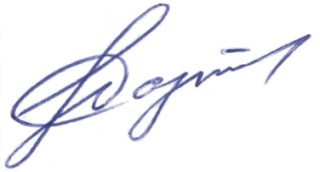 Директор Центра                                                                     С.М. Картавый